                         Ficha del alumnoDatos personales y familiares 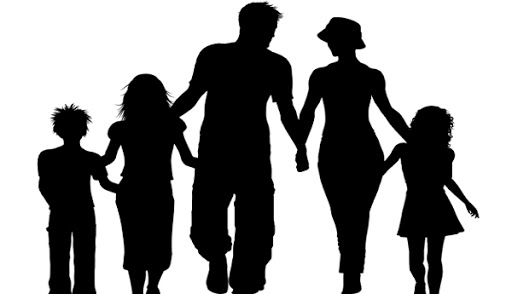 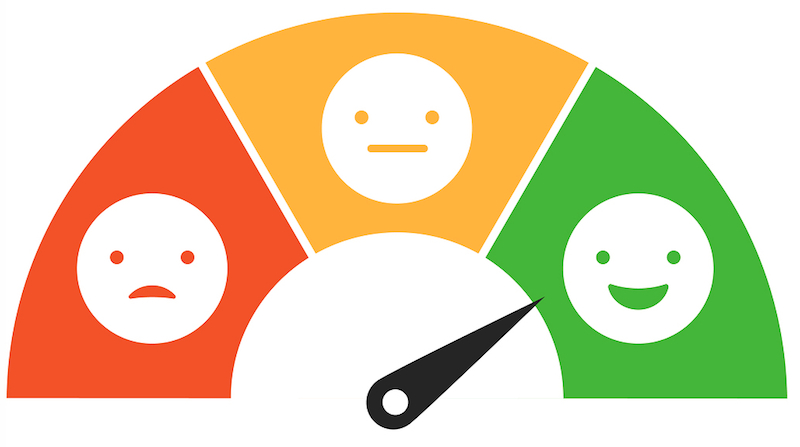 Cuadro de autoevaluación   	Te pedimos que respondas, con una X, las siguientes situaciones con una escala del 1 al 7, siendo tu calificación el estado actual que te encuentras de acuerdo a lo preguntado. Nombre del Alumno(a): Curso:Edad:Dirección domicilio:Comuna:Nº telefónico de contacto del alumnoCorreo del alumnoNº personas del grupo familiar¿Cuántos integrantes del grupo familiar se encuentran trabajando?¿Algún integrante del grupo familiar ha sido afectado por el COVID-19?Situaciones1234567Estoy tranquilo(a)Estoy relajado(a)Me encuentro felizEstoy nervioso(a)Me siento solo(a)Me siento tristeEstoy deprimido(a)Despierto descansado(a)Me ha afectado el insomnioMantengo una comunicación familiar Estoy comprometido(a) con mis obligaciones Estoy estresado(a)Me encuentro con energía y vitalidadMe siento bien conmigo mismo(a)Estoy aburrido(a)Estoy preocupado(a)Tengo miedo Tengo incertidumbreHe valorado ciertas cosas que antes no valoraba Disfruto con las cosas sencillas dentro de mi hogarMantengo la comunicación con mis amigos y amigas Mantengo la comunicación con mis compañeros y compañeras del liceoHe colaborado dentro de mi casa Me encuentro optimista Me encuentro esperanzado con la situación actual